Formulaire d’identification du sujet  de recherche M2Nom 1 :                                                   Prénom 1 : Nom 2 :                                                   Prénom 2 : Adresse email de l’étudiant 1 : Numéro de  téléphone de  l’étudiant 1 : Adresse email de l’étudiant 2 : 	Numéro de téléphone de l’étudiant 2 : Directeur de Recherche : Axe de Recherche :Sujet de Recherche:  Problématique :     Résumé (facultatif) :Renvoyer  à  la  responsable de spécialité, à l’adresse email suivante   :   masterdidactiqfle@yahoo.fr 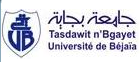                    Université A. MIRA de Béjaia       Faculté des Lettres et Sciences humaines                    Département de français                    Master2  Spécialité  Didactique                     2017/2018